Publicado en Málaga el 17/04/2018 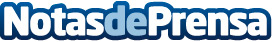 La empresa Appsia desarrolla nuevas técnicas de Marketing OnlineToda empresa, de cualquier sector, quiere causar una buena impresión a sus clientes de cartera, pero sobretodo, quieren lograrlo en sus potenciales, en aquellos que no han probado o no conocen su producto. Pero, ¿como lograr que una empresa llegue a vender sus productos o servicios a alguien que no la conoce? Appsia ha dado solución a estos problemas mediante la innovación de los procesos comerciales usando técnicas de Marketing Online y Gestión de la ReputaciónDatos de contacto:Jose María Plata625489177Nota de prensa publicada en: https://www.notasdeprensa.es/la-empresa-appsia-desarrolla-nuevas-tecnicas Categorias: Marketing Andalucia Emprendedores E-Commerce Recursos humanos http://www.notasdeprensa.es